Contact InformationProject InformationPlease describe the scope of the project and the activities that will be performed.Pro Bono Program PartnershipsIf you are interested in making this opportunity ongoing and open to other students, please answer the next few questions. If this proposal is singular and specific, please skip over this section.Please describe the training that will be offered with this project, and how often you expect it to take place.Is there anything you’d like to add? Questions, comments, notes. . .Student Agreement and SignatureAs a law student pro bono volunteer, I pledge that:I completed or will complete the online ethics course before beginning my projectI will accurately log my hours on the online time logI will receive adequate training for my projectI will not provide legal advice because I am not a licensed attorneyI will not receive any compensation or academic credit for my participation in this projectI will make use of legal skills and knowledge in fulfilling pro bono project requirementsI will notify Pro Bono Program staff if any substantial changes are made to this projectI will serve clients of limited financial meansI will promptly complete a project survey form at the end of each semesterNext StepsPlease submit your application via email to probonoprogram@law.wisc.edu. You can also send it via mail to UW Law School Pro Bono Program, 975 Bascom Mall, Room 2320, Madison WI 53706.Once we receive your completed application, we will review it and respond within two weeks. If this is an urgent project, please let us know when you submit your application and we will try to review it sooner. Do not begin to work on your opportunity until we have approved it! Any hours performed before this approval will not count towards the Pro Bono Society award.Please let your supervisor know we will be contacting them during our review of your application and each year for a project supervisor survey.Pro Bono Program Student Application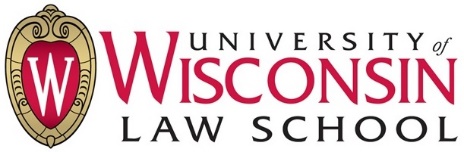 Your nameEmail addressPhone numberProject supervisor (Attorney)Supervisor’s         email addressSupervisor’s       phone numberEmployer / Firm / OrganizationOrganization’s website (or mission statement)Today’s date:Graduation year:Type of Organization:___  Law Firm___  Law School___  Non-profit___  OtherRequested time commitment? (for example, hours per week or per semester)Expected beginning dateExpected end date (if not ongoing)Where will work be performed?Are there specific requirements for student participation? (for example, only for 2Ls and 3Ls, etc)How many student volunteers are requested?What is the length of commitment expected of student volunteers? (for example, one semester, one year…)SignatureDate